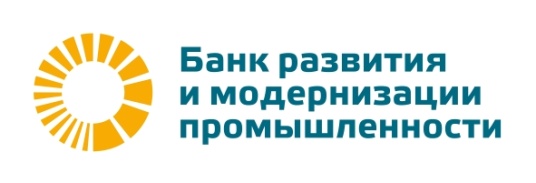 СОГЛАСИЕфизического лица на обработку его персональных данныхНастоящее согласие дано физическим лицом, являющимся субъектом персональных данных, в соответствии с Федеральным законом от 27.07.2006 г. № 152-ФЗ «О персональных данных».Согласие оформлено в двух экземплярах, один экземпляр хранится в Банке, второй экземпляр – у физического лица - субъекта персональных данных.Я, ______________________________________________________________________                                                        (указать фамилию, имя, отчество полностью)предоставляю Банку развития и модернизации промышленности (публичное акционерное общество) свои персональные данные и даю согласие на их обработку своей волей и в своем интересе.                                                «___» _____________ 201__ г. ________________________                                                                                                                            ( подпись физического лица -                                                                                                                                                 субъекта персональных данных)  __________________________________________________________________________________ (должность, ФИО и подпись сотрудника Банка, принявшего настоящее согласие)1.Фамилия, имя, отчество физического лица - субъекта персональных данных________________________________________________________________________________________2.Адрес места жительства (регистрации) или места пребывания субъекта персональных данных________________________________________________________________________________________ 3.Сведения о документе, удостоверяющем личность субъекта персональных данных (номер, дата выдачи, кем выдан) ____________________________________________ ____________________________________________ ____________________________________________ 4.Наименование оператора, осуществляющего обработку персональных данныхБанк развития и модернизации промышленности (публичное акционерное общество)5. Адрес оператора123557, Москва, ул. Климашкина, д. 21, стр. 16. Цель обработки персональных данных Обработка персональных данных осуществляется в целях исполнения договоров, заключенных между Банком РМП (ПАО) _______________________________________  ____________________________________________, (указать наименование юридического лица)в котором субъект персональных данных занимает должность ____________________________________ (указать должность) 7.Перечень персональных данных, на обработку которых дается согласие субъекта персональных данныхФамилия, имя, отчество; год, месяц, дата рождения;место рождения;гражданство; адрес места жительства (регистрации) или места пребывания;сведения о документе, удостоверяющем личность;если субъект персональных данных является нерезидентом – сведения о миграционной карте и документе, подтверждающем право иностранного гражданина или лица без гражданства на пребывание (проживание) в Российской Федерации;должность, занимаемая в _________________________ ___________________________________________, (указать наименование юридического лица)номера контактных телефонов 8. Перечень действий с персональными данными, на совершение которых дается согласие, общее описание используемых оператором способов обработки персональных данныхПеречень действий Банка с персональными данными:получение персональных данных на бумажных и электронных носителях, а также в устном виде;внесение персональных данных в Автоматизированную банковскую систему, их систематизация;накопление и хранение персональных данных на бумажных носителях в досье и в электронном виде в Автоматизированной банковской системе;уточнение (обновление, изменение) персональных данных на бумажных носителях и в электронном виде;использование персональных данных в целях исполнения договоров, заключенных между Банком РМП (ПАО) и ____________________________________________; (указать наименование юридического лица)блокирование и уничтожение персональных данных  на бумажных носителях и в электронном виде.Обработка персональных данных осуществляется неавтоматизированным и автоматизированным способами   9. Срок, в течение которого действует согласиеСогласие действует до истечения 5-летнего срока со дня прекращения всех договорных отношений между Банком РМП (ПАО) и ________________________________________________________________________,                        (указать наименование юридического лица) 10.Порядок отзыва согласияСогласие может быть досрочно отозвано субъектом персональных данных путем направления в Банк соответствующего письменного заявления об отзыве 